Figure S16.  Novel isoform validation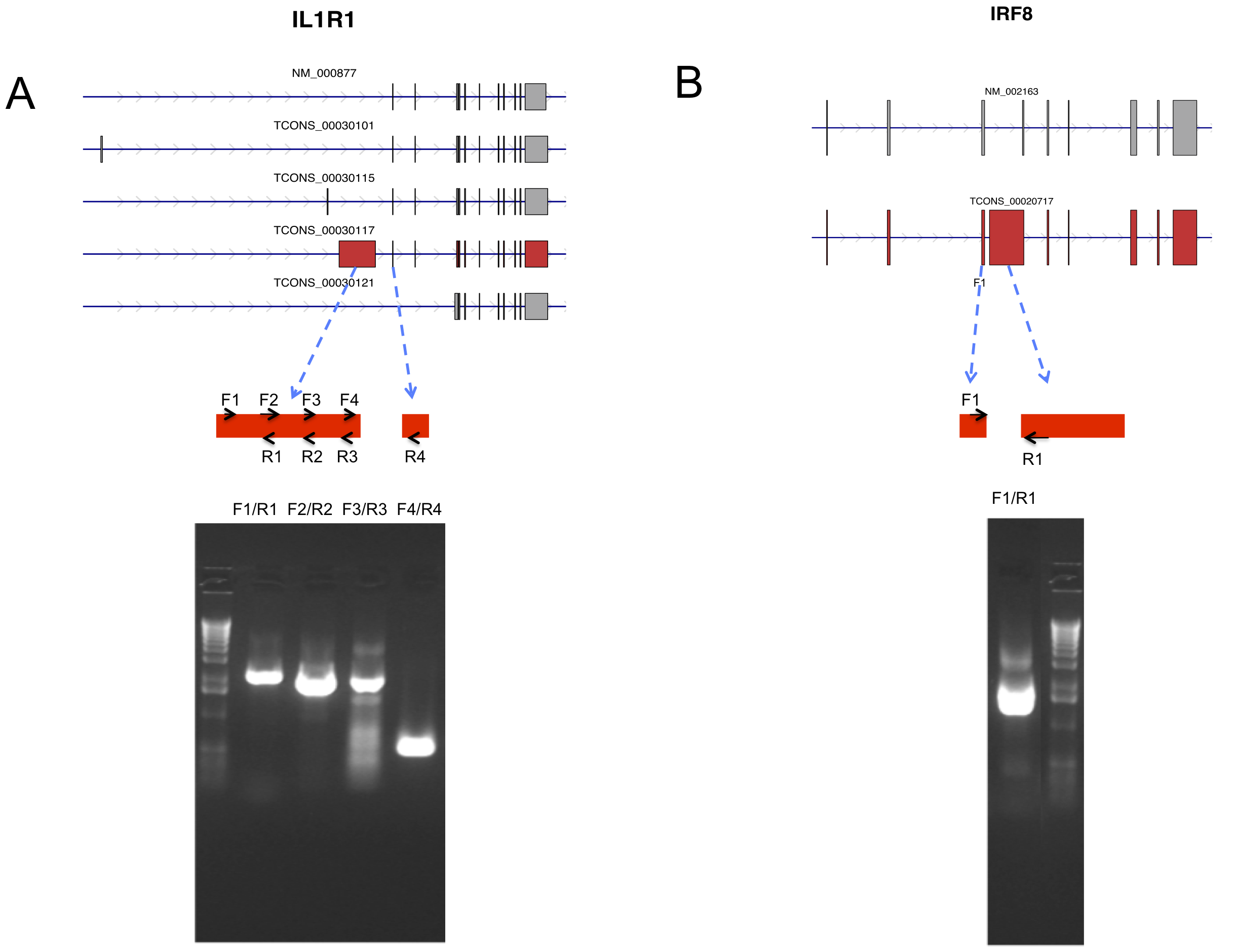 